Asignatura: Educación Tecnológica 3º AñoProfesor: Alcides VerdúnSiguiendo con la secuencia de desarrollo de un producto una vez terminado el diseño se continua con una nueva etapa.La PruebaUna vez logrado el prototipo y previo su lanzamiento al mercado, se estudian las reacciones del producto en los consumidores.Actividades:Lean atentamente el artículo “Marketing para el detalle” y anoten en sus carpetas.¿Qué son las pruebas de ensayo y error? ¿Cuál es el objetivo al realizarlas?¿Qué variables o aspectos investigan los estudios de mercado?¿Qué significa la frase “crear un concepto de venta”?Aclaración: Todas las actividades deben estar en sus carpetas, las mismas serán retomadas y trabajadas cuando nos reintegremos a las actividades áulicas. Además, deben recurrir a ellas al momento de la autoevaluación. Por consultas 0453-480851 de lunes a viernes. #Nos-cuidamos-entre-todos.Saludos Alcides.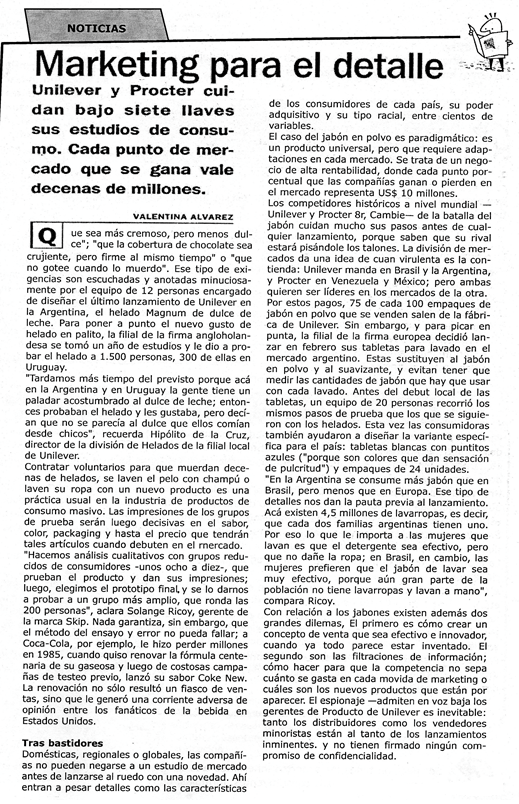 